Learning at home today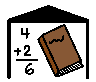 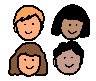 Usually I go to school with all the other children in my class.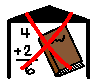 School is now closed.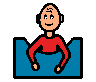 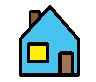 Some children will do their learning at home now. I will try to do my learning at home.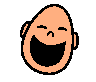 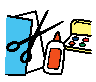 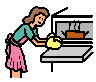 Learning at home can be fun and I can do lots of exciting things.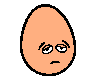 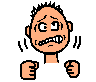 Learning at home can also make people feel upset or frustrated.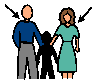 If learning at home makes me upset, I can ask an adult in the house for help.An adult will tell me when school is open again.